БІЛОЦЕРКІВСЬКА МІСЬКА РАДА	КИЇВСЬКОЇ ОБЛАСТІ	Р І Ш Е Н Н Я
від 25 вересня 2020 року                                                                        № 6056-102-VIIПро погодження технічної документації із землеустрою щодо поділу земельної ділянки та передачу земельноїділянки комунальної власності в оренду ТОВАРИСТВУ З ОБМЕЖЕНОЮ ВІДПОВІДАЛЬНІСТЮ «ВАЛТЕКС»Розглянувши звернення постійної комісії з питань земельних відносин та земельного кадастру, планування території, будівництва, архітектури, охорони пам’яток, історичного середовища та благоустрою до міського голови від 25 серпня 2020 року № 230/02-17, протокол постійної комісії з питань  земельних відносин та земельного кадастру, планування території, будівництва, архітектури, охорони пам’яток, історичного середовища та благоустрою від 20 серпня 2020 року №218, заяву ТОВАРИСТВА  З ОБМЕЖЕНОЮ ВІДПОВІДАЛЬНІСТЮ «ВАЛТЕКС» від 06 серпня 2020 року №15.1-07/3555, технічну документацію із землеустрою щодо поділу земельної ділянки, рішення міської ради від 25  червня 2020 року № 5538-98-VII «Про надання дозволу на  розроблення  технічної документації  із землеустрою  щодо поділу земельної ділянки ТОВАРИСТВУ  З ОБМЕЖЕНОЮ ВІДПОВІДАЛЬНІСТЮ «ВАЛТЕКС» відповідно до ст. ст. 12, 79-1, 93, 122, 123, 124, 125, 186 Земельного кодексу України, ст. 56 Закону України «Про землеустрій», ч.5 ст. 16 Закону України «Про Державний земельний кадастр», Закону України «Про оренду землі», ст. 24 Закону України «Про регулювання містобудівної діяльності» п.34 ч.1 ст. 26 Закону України «Про місцеве самоврядування в Україні»,  рішення Білоцерківської міської ради від 03 листопада 2016 року №319-18-VІІ «Про затвердження Генерального плану міста Біла Церква», рішення Білоцерківської міської ради від 23 лютого 2017 року №478-26-VІІ «Про забезпечення ефективного управління землями в адміністративних межах м.Біла Церква», міська рада вирішила:1. Погодити технічну документацію із землеустрою щодо поділу земельної ділянки комунальної власності площею 0,6887 га з кадастровим номером: 3210300000:08:004:0064 за адресою: вулиця Леваневського, 87 на дві окремі земельні ділянки: ділянка площею 0,4062 га (кадастровий номер: 3220489500:02:026:0491), ділянка площею 0,2825 га (кадастровий номер: 3220489500:02:026:0492) без зміни їх цільового призначення, що додається.2. Передати земельну ділянку комунальної власності в оренду ТОВАРИСТВУ  З ОБМЕЖЕНОЮ ВІДПОВІДАЛЬНІСТЮ «ВАЛТЕКС» з цільовим призначенням 11.02. Для розміщення та експлуатації основних, підсобних і допоміжних будівель та споруд підприємств переробної, машинобудівної та іншої промисловості,  на підставі розробленої технічної документації із землеустрою щодо поділу земельної  ділянки,  площею 0,4062 га за адресою: вулиця Леваневського, 87, строком на 5 (п’ять) років. Кадастровий номер: 3220489500:02:026:0491.3.Особі, зазначеній в цьому рішенні, укласти та зареєструвати у встановленому порядку договори оренди землі.4.Контроль за виконанням цього рішення покласти на постійну комісії з питань  земельних відносин та земельного кадастру, планування території, будівництва, архітектури, охорони пам’яток, історичного середовища та благоустрою.Міський голова                                                              	               Геннадій ДИКИЙ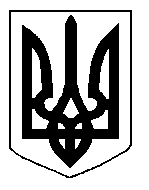 